 АДМИНИСТРАЦИЯ 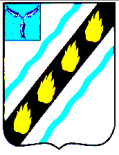 СОВЕТСКОГО МУНИЦИПАЛЬНОГО  РАЙОНА САРАТОВСКОЙ ОБЛАСТИ	 ПО С Т А Н О В Л Е Н И Е	 от 21.12.2015  № 994 р.п. Степное   внесении  изменений  в  постановление  администрации  Советскогомуниципального района Саратовкой области от 14.07.2015 № 545 	 Руководствуясь  Федеральным  законом  от  06.10.2003  №  131-ФЗ  «Об общих  принципах    организации  местного    самоуправления  в  Российской Федерации» и Уставом Советского муниципального района, администрация Советского муниципального района ПОСТАНОВЛЯЕТ:  Внести в постановление администрации Советского муниципального района  Саратовкой  области  от  14.07.2015  №  545  «Об  утверждении административного  регламента  предоставления  муниципальной  услуги «Присвоение  адресов  объектам  адресации,  изменение  и  аннулирование адресов»  на  территории  Степновского  муниципального  образования» следующие изменения:  наименовании  и по всему тексту постановления, а также в приложении  нему,  слова  «Присвоение  адресов  объектам  адресации,  изменение  и аннулирование адресов» заменить словами «Выдача решения о присвоении, изменении и аннулировании адреса объекту адресации». .  Настоящее  постановление  вступает  в  силу  со дня  его  подписания    подлежит  официальному  опубликованию  в  установленном  порядке.Глава администрации Советского муниципального района                                    С.В. Пименов  Смирнова С.В. 5-17-91 